المادة: لغة انجليزية             اسم الطالب :.................................................................................الصف : السادس -----------Give directions:-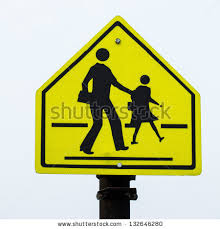 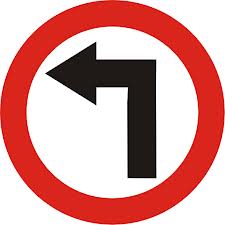 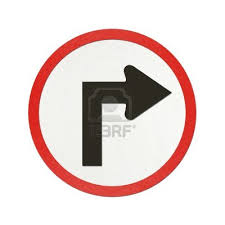 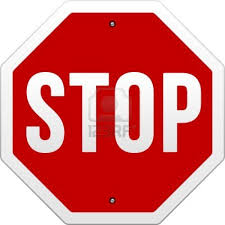 ………………………......    ………………………         ………………………                 ………………………….Match :-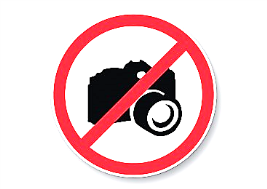 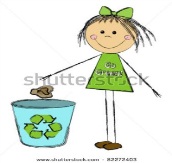 Turn off your mobile  phone.Throw rubbish in the rubbish bin.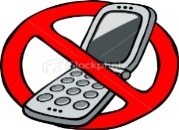 Don't take picture.	============================================================Look and choose a or b:-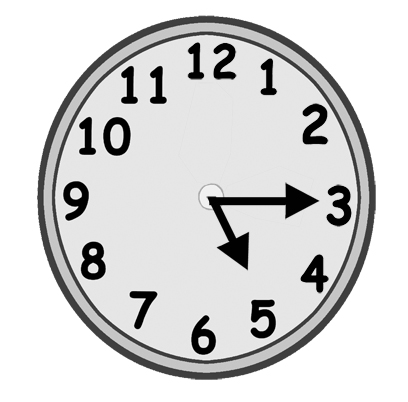 1.		a. It’s a quarter to five.   		b. It’s a quarter past five.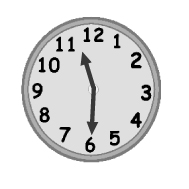 2.		a. It’s half past eleven.		b. It’s a quarter past eleven.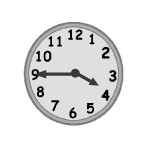 3-.		a. It’s a quarter to four.		b. It’s a quarter past three.Rewrite using very / so :1- The sports centre was noisy. ----------------------------------------------------------2- The Ferris wheel was scary.----------------------------------------------------------Answer the questions:a - What do you collect?I collect ……………………………………………………………………………….....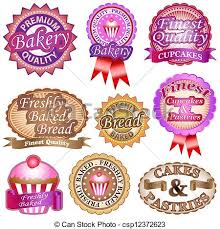 b- How many stickers have you got ?I'v got………………………………………………c- Where were you yesterday evening ?I was at ------------------------------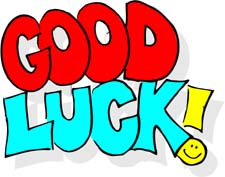 رقم المهارةالمهارةاتقنت لم تتقن35Use the intensifiers so / very رقم المهارةالمهارةاتقنت لم تتقن46Write simple sentences to convey personal information.74Write short answers to simple questions.رقم المهارةالمهارةاتقنت لم تتقن27identify places in a town using the Past Simple of the verb to be .لم تتقنرقم المهارةالمهارةاتقنت لم تتقن25Talk about rules using  the  imperative .رقم المهارةالمهارةاتقنت لم تتقن28Identify different times of the day morning------etc